LISTA DE DOCUMENTOS NECESSÁRIOS PARA INÍCIO DO PROCESSO DE LICENCIAMENTO SANITÁRIO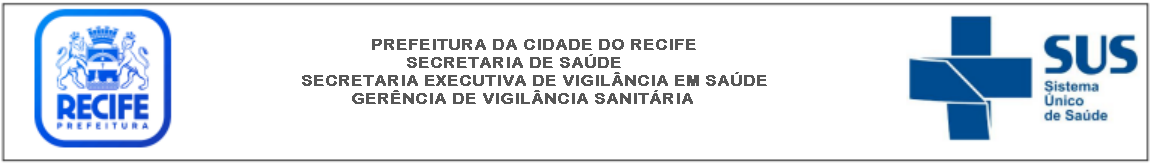 4721102 - PADARIA E CONFEITARIA COM PREDOMINÂNCIA DE REVENDADOCUMENTAÇÃO BÁSICACadastro Nacional de Pessoa Jurídica (C.N.P.J)*Contrato Social ou Ato Constitutivo registrado na junta comercial (nesse documento deverão estar claramente explícitos os objetivos das atividades que forem requeridas)*Termo de Responsabilidade Técnica preenchido, datado e assinado pelo responsável técnicoCertidão de Regularidade Técnica emitido pelo conselho de classe do responsável técnico (quando padarias com produção de refeições)Laudo de análise microbiológica da água e cópia da licença sanitária do laboratório que executou a análiseComprovante de execução de controle integrado de vetores e pragas urbanas e cópia da licença sanitária da empresa que executou o serviçoManual de Boas PráticasPOP de Controle integrado de vetores e pragas urbanasPOP de Higienização do reservatórioPOP de Higiene e saúde dos manipuladoresDeclaração do quantitativo de funcionários com as respectivas funçõesPOP de Higienização de instalações, equipamentos e móveisLaudo físico-químico da água, caso utilizem solução alternativa: Poço ou Carro Pipa e cópia da licença sanitária do laboratório que executou a análiseComprovação de capacitação dos manipuladores de alimentos em curso de boas práticas, de acordo com a legislação vigenteENGENHARIAOUTROS ANEXOSDeclaração do RDC/153*ProcuraçãoOutros anexos